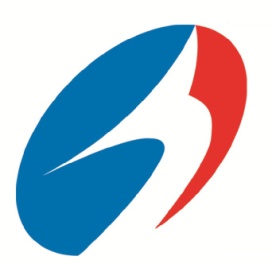 江海汇鑫研究电话：021-68885583/ QQ：103928612 邮箱：yu_winkey@yahoo.com.cn              江海汇鑫期货研究中心 /上海市浦东新区张杨路500号时代广场15楼（200122）/www.hxqh.com本报告的信息均来源于公开资料，我公司对这些信息的准确性和完整性不作任何保证，也不保证所包含的信息和建议不会发生任何变更。我们已力求报告内容的客观、公正，但文中的观点、结论和建议仅供参考，报告中的信息或意见并不构成所述品种的操作依据，投资者据此做出的任何投资决策与本公司和作者无关。理由评述操作建议国内股指股指昨日维持震荡格局，收小阴线。本周前三个工作日股指收三根上下影线较长的K线，在震荡过后，股指能否延续上涨格局有待观察，本周最后一个交易日，建议前期多单继续谨慎持有，不建议追多操作，等待调整买入机会。股指昨日维持震荡格局，收小阴线。本周前三个工作日股指收三根上下影线较长的K线，在震荡过后，股指能否延续上涨格局有待观察，本周最后一个交易日，建议前期多单继续谨慎持有，不建议追多操作，等待调整买入机会。国内菜粕菜粕昨日大幅走低，突破均线系统向下拐头，昨晚夜盘菜粕维持震荡格局。菜粕短期仍将维持偏弱局面，操作上短线操作上观望，长线操作者在2100点以下可轻仓布局1601合约多单。菜粕昨日大幅走低，突破均线系统向下拐头，昨晚夜盘菜粕维持震荡格局。菜粕短期仍将维持偏弱局面，操作上短线操作上观望，长线操作者在2100点以下可轻仓布局1601合约多单。国内郑油油脂震荡格局未变，昨日郑油低开收小阳线，价格接近3月最到位。操作上目前油脂短线机会没有，长线多单可持有。油脂震荡格局未变，昨日郑油低开收小阳线，价格接近3月最到位。操作上目前油脂短线机会没有，长线多单可持有。国内铜国内进入4月份旺季,部分采购有所显现。再加上政策红利预期,使得炼厂惜售捂货推升现货升水,对基金金属短期有支撑作用。但需求不振仍是制约铜价上涨的关键因素，短期缺乏交易机会，以观望为主。国内进入4月份旺季,部分采购有所显现。再加上政策红利预期,使得炼厂惜售捂货推升现货升水,对基金金属短期有支撑作用。但需求不振仍是制约铜价上涨的关键因素，短期缺乏交易机会，以观望为主。国内天胶橡胶本周出现较大幅度的调整，领跌商品，短期仍有继续向下的动能，但不建议追多操作。从技术上看，天胶处于底部震荡区间，从基本面上看，天胶价格偏低，建议暂时以观望为主，逢低可轻仓布局长线多单。橡胶本周出现较大幅度的调整，领跌商品，短期仍有继续向下的动能，但不建议追多操作。从技术上看，天胶处于底部震荡区间，从基本面上看，天胶价格偏低，建议暂时以观望为主，逢低可轻仓布局长线多单。国内豆粕豆粕连续两日调整，技术上突破震荡区间平台向下，继续冲击前期低位，短期仍有调整可能，暂时以观望为主，等待价格企稳，底部布局轻仓的多单。豆粕连续两日调整，技术上突破震荡区间平台向下，继续冲击前期低位，短期仍有调整可能，暂时以观望为主，等待价格企稳，底部布局轻仓的多单。国内铁矿石 铁矿石市场弱势状态仍未改观。国内矿产行业新闻头条均被资源税下调的消息所占据，经过多方论证与研讨，此番资源税下调对于国产矿价格的影响仅在30-50元之间，且部分地区早早出台了相关矿产企业扶植政策，对于此次公布的调价消息已被市场提前消化，为此面对市场的猛烈下跌，国内矿产企业仅靠税费的调整来扭转亏损具备可谓难度颇大。此番税费调整，虽然能够从一定程度缩小国产矿与进口矿的价差，但是实际价差过大，国产矿市场难以占据市场主动权，为此受制于进口矿价格的情况仍将持续很长一段时间。预计近期铁矿石市场整体趋势仍未有改观。 铁矿石市场弱势状态仍未改观。国内矿产行业新闻头条均被资源税下调的消息所占据，经过多方论证与研讨，此番资源税下调对于国产矿价格的影响仅在30-50元之间，且部分地区早早出台了相关矿产企业扶植政策，对于此次公布的调价消息已被市场提前消化，为此面对市场的猛烈下跌，国内矿产企业仅靠税费的调整来扭转亏损具备可谓难度颇大。此番税费调整，虽然能够从一定程度缩小国产矿与进口矿的价差，但是实际价差过大，国产矿市场难以占据市场主动权，为此受制于进口矿价格的情况仍将持续很长一段时间。预计近期铁矿石市场整体趋势仍未有改观。国内螺纹钢热卷国内建筑钢材市场价格继续走低。这波跌势似乎没有撤退的迹象，主导城市北京地区部分规格再次回调，碍于需求层面未有改善，大户多以低价出货为主，大跌之势下让下游客户滋生观望心态，更是对后期走势持看空态度。市场信心略显不足。放眼全国建材行情，多数城市建材价格下滑，部分弱稳观望，很少有拉涨的表现，主要多因市场成交不畅所致，预计明日国内建筑钢材市场价格或将延续弱势运行。国内建筑钢材市场价格继续走低。这波跌势似乎没有撤退的迹象，主导城市北京地区部分规格再次回调，碍于需求层面未有改善，大户多以低价出货为主，大跌之势下让下游客户滋生观望心态，更是对后期走势持看空态度。市场信心略显不足。放眼全国建材行情，多数城市建材价格下滑，部分弱稳观望，很少有拉涨的表现，主要多因市场成交不畅所致，预计明日国内建筑钢材市场价格或将延续弱势运行。国内焦炭焦煤国内焦炭市场整体弱势持稳，成交情况一般，市场仍多以观望为主。在经过前期一波全范围的下跌后，现阶段的国内焦炭均价已经逐步向历史低位靠拢。近日，国内虽有部分钢厂仍在下调焦炭的采购价格，但下游焦炭市场受到的影响与前期相比已经降低。现阶段，焦炭处于弱势的局面仍未改变，这使得各地焦企减产、限产的幅度在不断加大。据焦企透露，目前多数焦炭维持较低的开工率，多以加大销售、降低库存为主。综上所述，预计短期国内焦炭市场仍处于弱势持稳走势。国内焦炭市场整体弱势持稳，成交情况一般，市场仍多以观望为主。在经过前期一波全范围的下跌后，现阶段的国内焦炭均价已经逐步向历史低位靠拢。近日，国内虽有部分钢厂仍在下调焦炭的采购价格，但下游焦炭市场受到的影响与前期相比已经降低。现阶段，焦炭处于弱势的局面仍未改变，这使得各地焦企减产、限产的幅度在不断加大。据焦企透露，目前多数焦炭维持较低的开工率，多以加大销售、降低库存为主。综上所述，预计短期国内焦炭市场仍处于弱势持稳走势。国内白糖隔夜，ice5月期糖受到13美分整数关口压制，价格出现回落。从基本面来看，隔夜国际市场消息面相对平静，总体供过于求的市场预期无转变，长期基本面依旧偏空，库存过高将制约价格的反弹高度。技术面，05合约受到整数关口压制，出现技术回落，5日均线对价格存在一定支撑，短期维持反弹思路。国内来看，昆明糖会召开在即，关注本次会议的定产情况。现货方面，广西主产区糖价持稳，走量一般。技术面，09合约空单守仓，目标在5250附近，停损位于5450。隔夜，ice5月期糖受到13美分整数关口压制，价格出现回落。从基本面来看，隔夜国际市场消息面相对平静，总体供过于求的市场预期无转变，长期基本面依旧偏空，库存过高将制约价格的反弹高度。技术面，05合约受到整数关口压制，出现技术回落，5日均线对价格存在一定支撑，短期维持反弹思路。国内来看，昆明糖会召开在即，关注本次会议的定产情况。现货方面，广西主产区糖价持稳，走量一般。技术面，09合约空单守仓，目标在5250附近，停损位于5450。国内棉花隔夜，ice5月期棉出现调整，价格重新回到箱体运行。从消息面来看，美国农业部公布的月度供需报告显示，美棉库存上调至440万包，高于3月预估的420万包。产量预估上调至1630万包，较3月1608万包有小幅增加，而出口为1070万包不变，出口数据低于之前预期，市场依旧处于供大于求的状态，长期基本面无实质转变。技术面，05合约小幅调整，5日均线对价格存在一定支撑，但从形态来看，价格再次回到箱体内部，对整体的震荡研判不变。国内来看，棉花去库存持续，短期价格依旧疲弱。技术面，1509合约交易清淡，短期无交易机会。隔夜，ice5月期棉出现调整，价格重新回到箱体运行。从消息面来看，美国农业部公布的月度供需报告显示，美棉库存上调至440万包，高于3月预估的420万包。产量预估上调至1630万包，较3月1608万包有小幅增加，而出口为1070万包不变，出口数据低于之前预期，市场依旧处于供大于求的状态，长期基本面无实质转变。技术面，05合约小幅调整，5日均线对价格存在一定支撑，但从形态来看，价格再次回到箱体内部，对整体的震荡研判不变。国内来看，棉花去库存持续，短期价格依旧疲弱。技术面，1509合约交易清淡，短期无交易机会。玻璃玻璃主力合约低开高走,基本面尚无大的变化,依旧维持前期观点,宏观宽松政策释放利好,利于房地产市场回暖,玻璃期货价格往往在低于900时会快速形成反弹,总的来看,如无重大诱因,今年或将延续底部宽幅震荡走势,盘中1509合约已转为主力,技术上K线形态有破位加速下跌迹象,此时多单观望规避,等待再次筑底时进入,关注900关口,逢低买入试盘,890止损.玻璃主力合约低开高走,基本面尚无大的变化,依旧维持前期观点,宏观宽松政策释放利好,利于房地产市场回暖,玻璃期货价格往往在低于900时会快速形成反弹,总的来看,如无重大诱因,今年或将延续底部宽幅震荡走势,盘中1509合约已转为主力,技术上K线形态有破位加速下跌迹象,此时多单观望规避,等待再次筑底时进入,关注900关口,逢低买入试盘,890止损.PTA纽约原油期价50.70美元,油价继续小幅走高,PTA现货市场稳中偏弱,市场低位买气尚可,成本在4400-4600附近,受前低技术支撑,当天PTA期货价格延续底部整理态势,但自身现货严力仍然很大,操作上,昨日福建漳州古雷PX工厂发生爆炸,涉产能160万吨,古雷PX隶属于翔鹭腾龙芳泾,短期可能影响到PX的供给,对PTA价格形成提这振,短线考虑逢低做多.操作上,建议日内交易为主,4800-5000区间操作.纽约原油期价50.70美元,油价继续小幅走高,PTA现货市场稳中偏弱,市场低位买气尚可,成本在4400-4600附近,受前低技术支撑,当天PTA期货价格延续底部整理态势,但自身现货严力仍然很大,操作上,昨日福建漳州古雷PX工厂发生爆炸,涉产能160万吨,古雷PX隶属于翔鹭腾龙芳泾,短期可能影响到PX的供给,对PTA价格形成提这振,短线考虑逢低做多.操作上,建议日内交易为主,4800-5000区间操作.